1901 CONNECTICUT AVE. S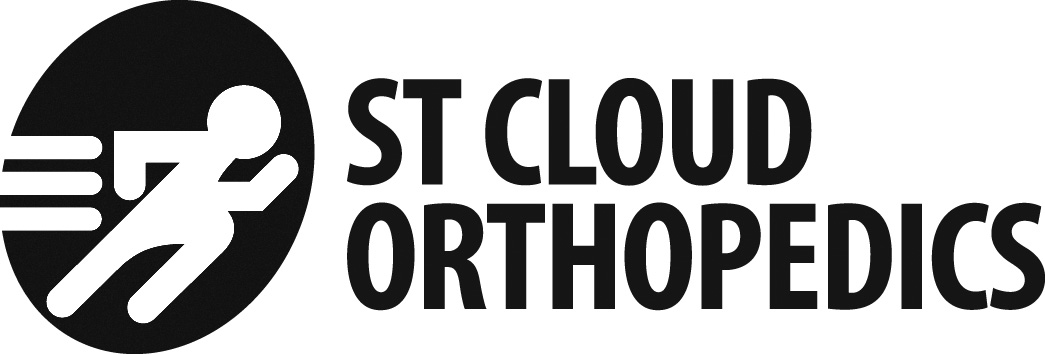 		SARTELL, MN  56377			MAIN 320-259-4100				FAX 320-259-8044		WWW.STCLOUDORTHOPEDICS.COM PERMISSION TO AUTHORIZE MEDICAL CARE FOR MY CHILDAT ST. CLOUD ORTHOPEDICS/ORTHOPEDIC SPORTS CENTERAccount #:_________________________________I give permission for the following individuals to authorize medical care for my, minor child _____________________________ for _______________________________.		             Patient Name				                         Condition 1)________________________________________________________________________										Relationship 2)________________________________________________________________________										Relationship 3)________________________________________________________________________										Relationship This permission is limited as follows:______	not limited______	limited for the period ____________________ to __________________ (dates).Authorized by: _____________________________________________________________			 	Mother/Father/Guardian (circle relationship to patient)Date:_____________________________________Telephone number of Parent or Guardian:_____________________________________mak/minor consent form with legal adult present 1